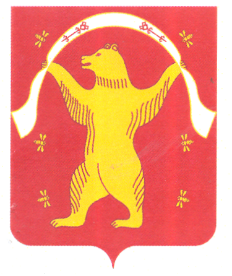 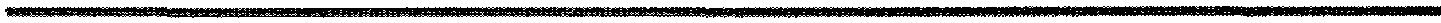 ?АРАР	                                                                         	                         РЕШЕНИЕ19 сентябрь 2023 йыл                           № 12                    19 сентября 2023 года Об избрании состава Комиссии по соблюдению Регламента Совета, статусу и этике депутата Совета сельского поселения Староарзаматовский сельсовет муниципального района Мишкинский район Республики Башкортостан В соответствии со статьями 12 и 18 Регламента Совета сельского поселения Староарзаматовский сельсовет муниципального района Мишкинский район Республики Башкортостан, Совет сельского поселения Староарзаматовский сельсовет муниципального района Мишкинский район Республики Башкортостан двадцать девятого созыва     р е ш и л:1. 	Сформировать Комиссию по соблюдению Регламента Совета, статусу и этике депутата в количестве 3 (трех) депутатов.2. 	Избрать в состав Комиссии по соблюдению Регламента Совета, статусу и этике депутата следующих депутатов:Байметов Борис Вадимович – многомандатный избирательный округ;Ибаева Элеонора Анатольевна – многомандатный избирательный округ;Губеев Дмитрий Владимирович – многомандатный избирательный округ.  Глава сельского поселенияСтароарзаматовский сельсоветмуниципального района Мишкинский районРеспублики Башкортостан                                                               С.Н.Саликов